План мероприятий проведенных ко Дню дагестанской культуры и языков в МКОУ «Верхнекаранайская СОШ»КВН знатоков аварси традиция аварского народа» - 3кл.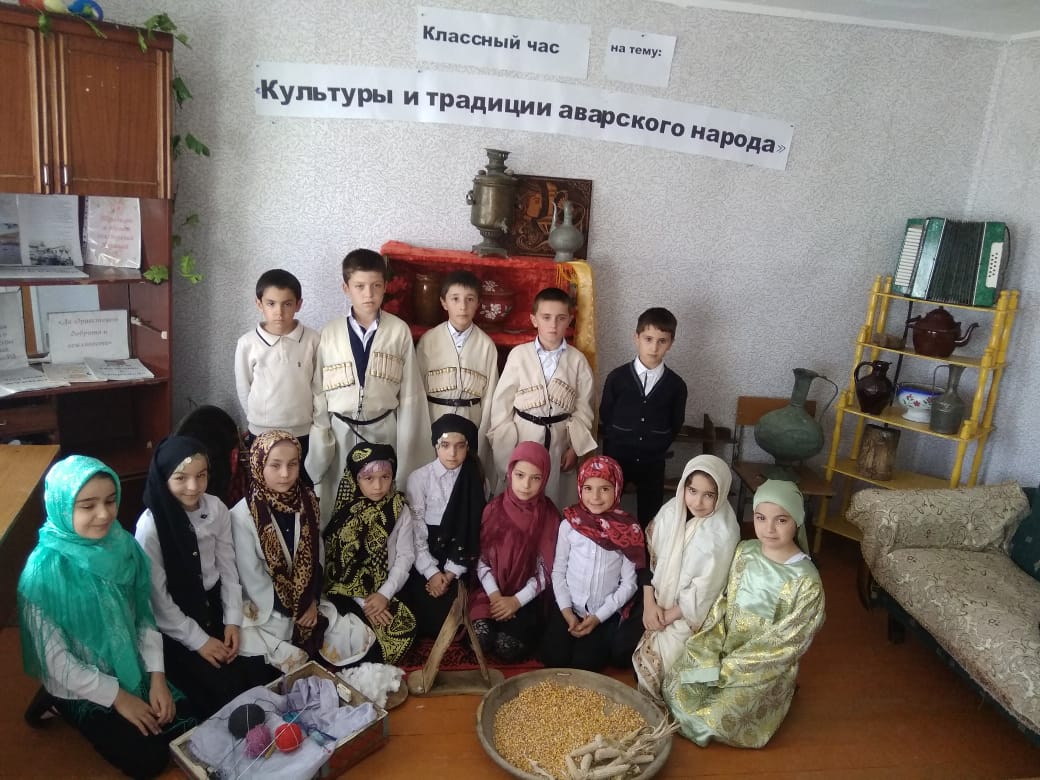 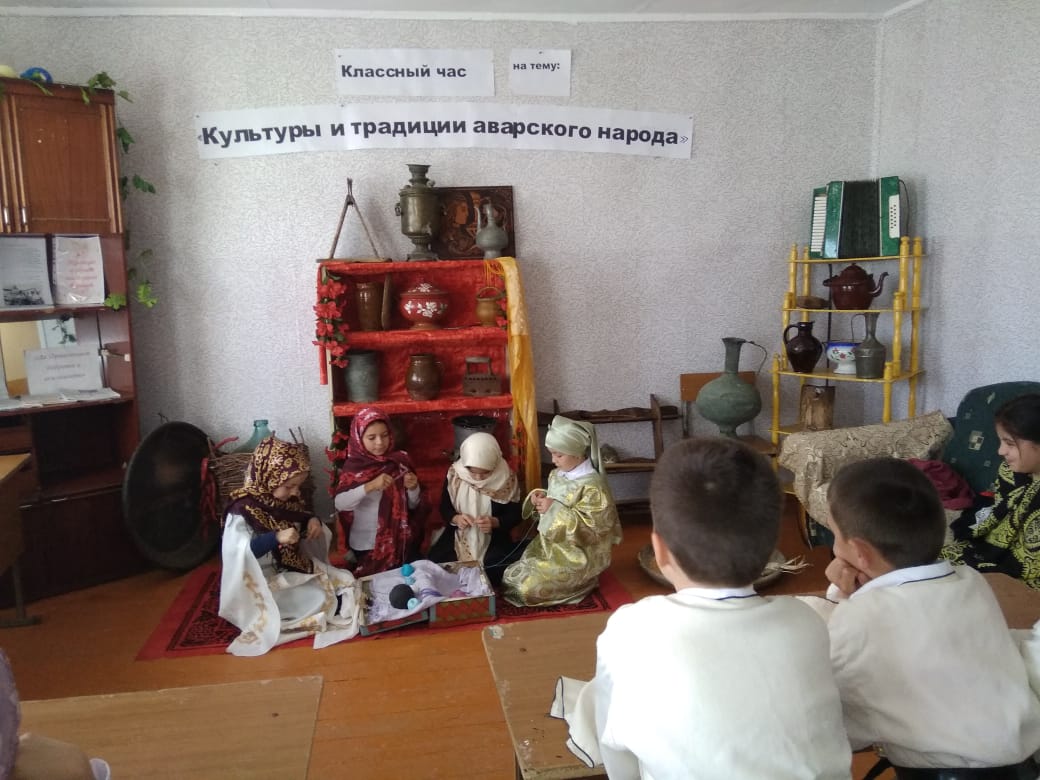 Классный час «Традиции нашего села» - 6 кл. 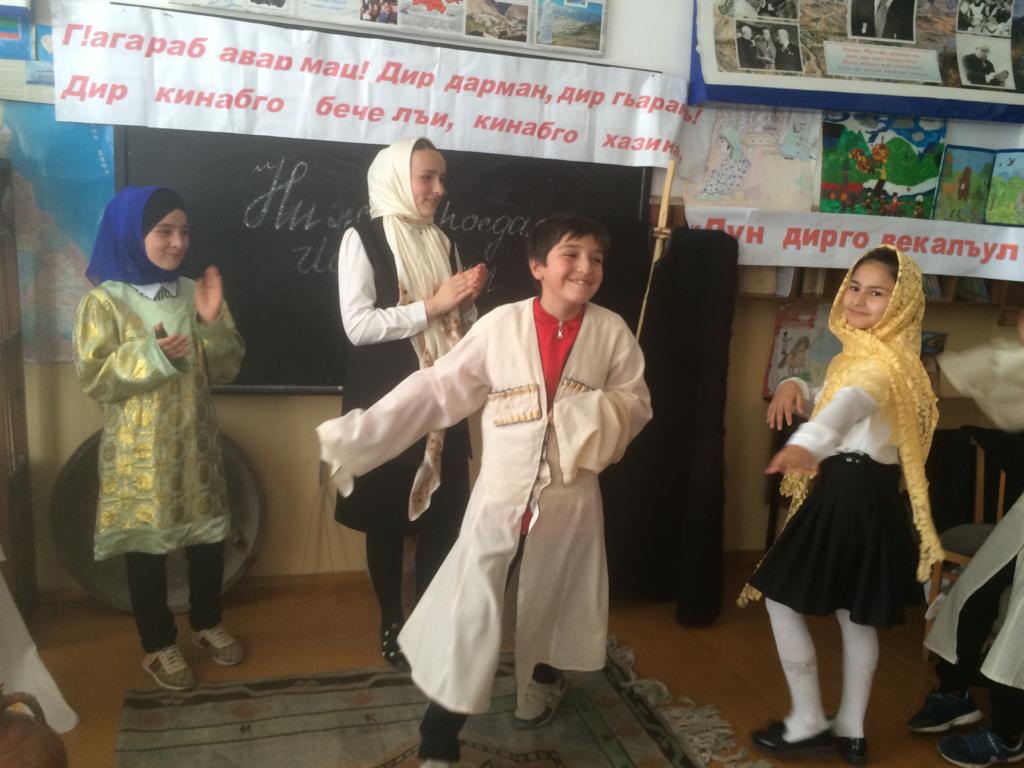 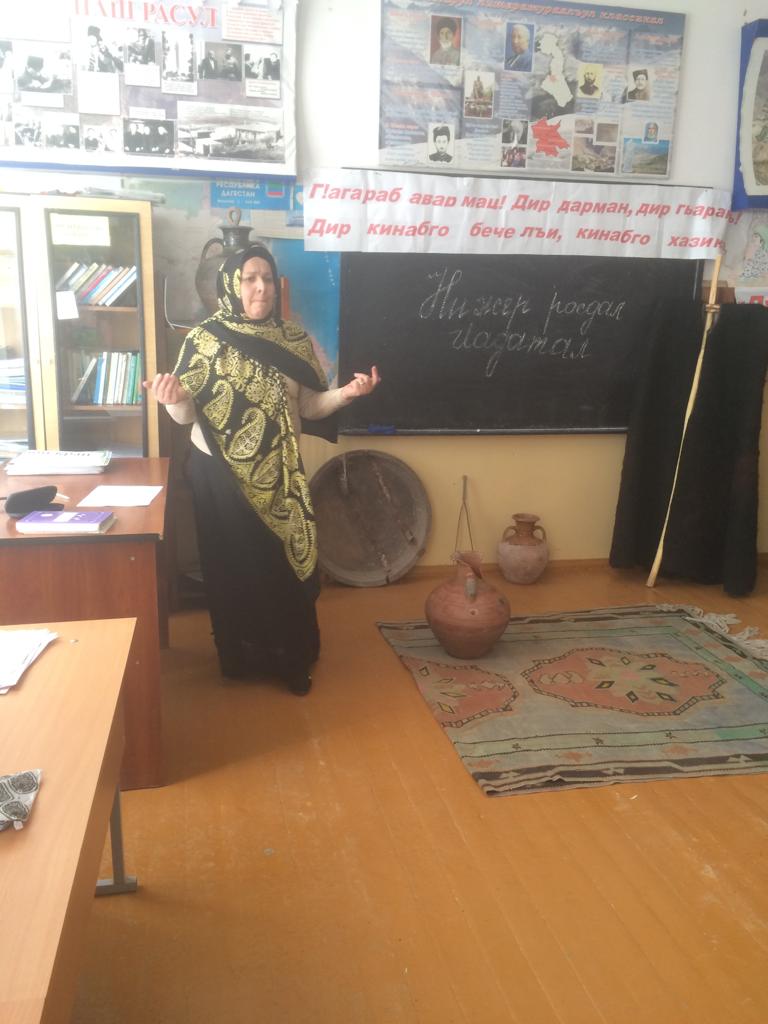 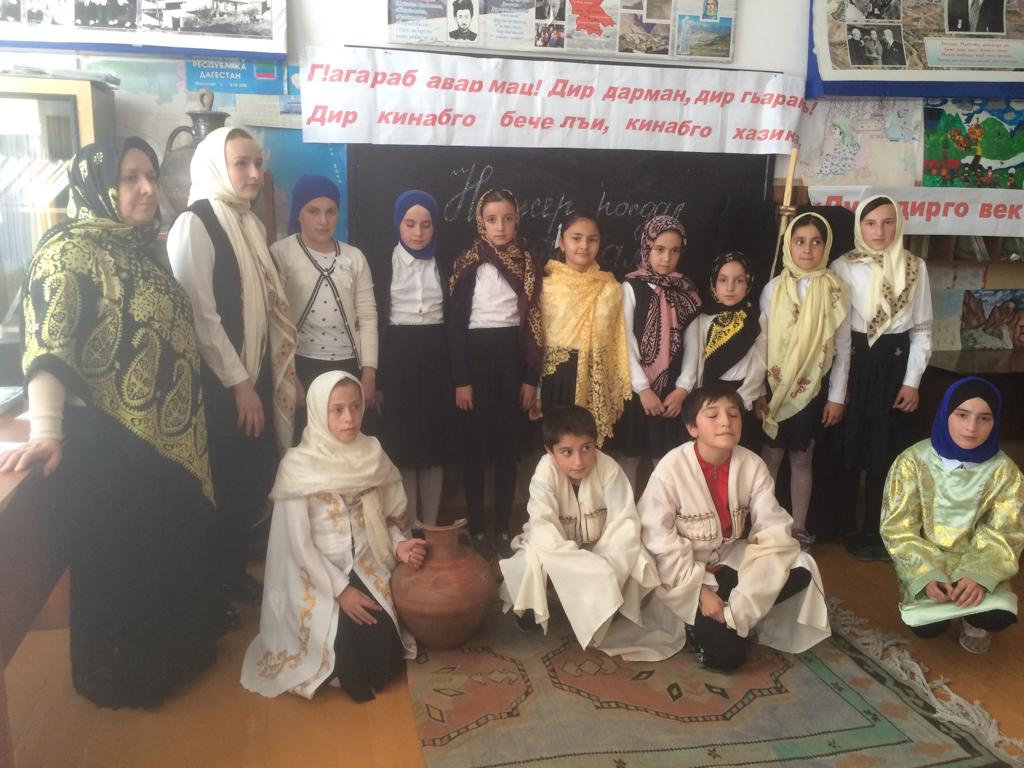 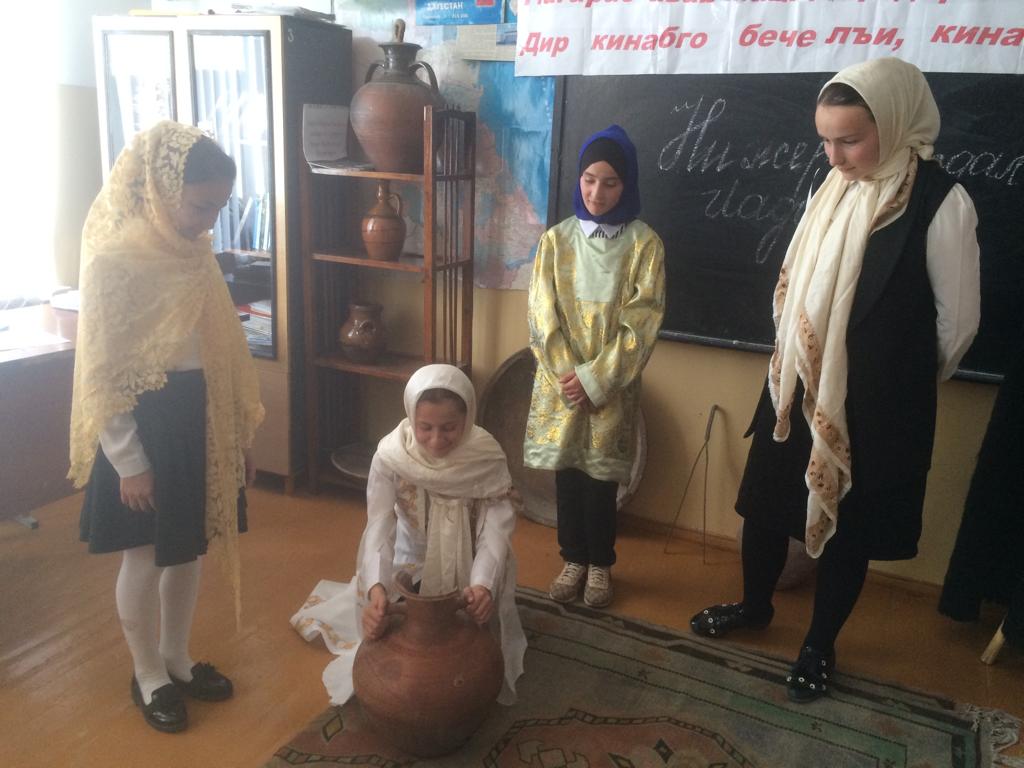 Родительское собрание в 6кл-7кл. посвященные значимости родных языков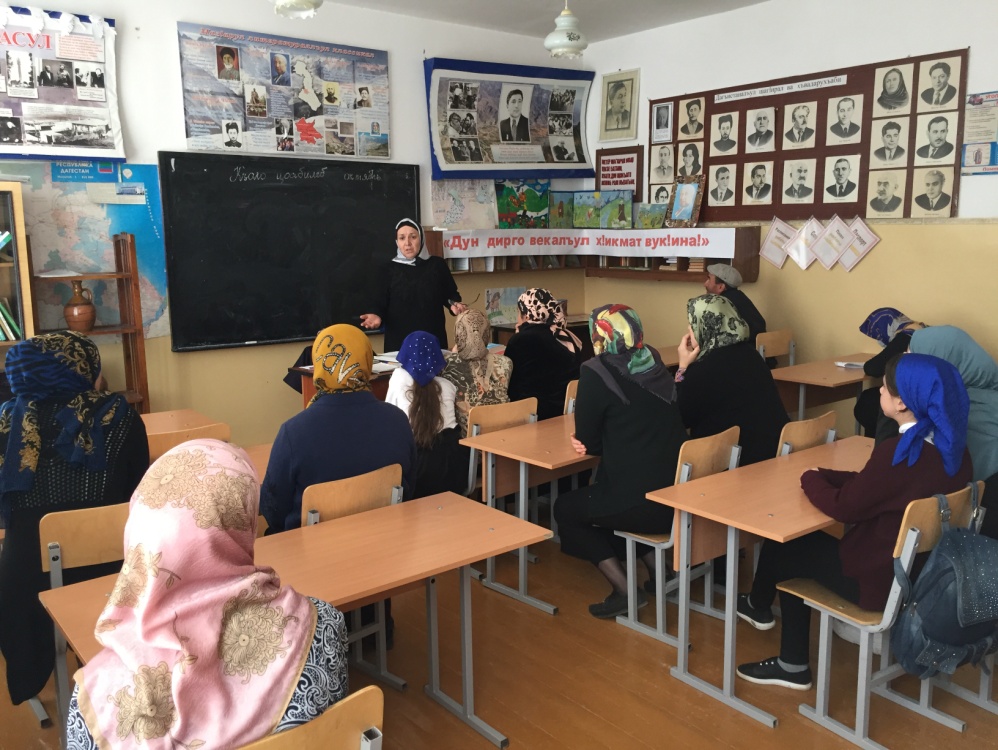 Тотальный диктант «МагIарухъ» , в котором приняли участие педагоги, учащиеся, родители.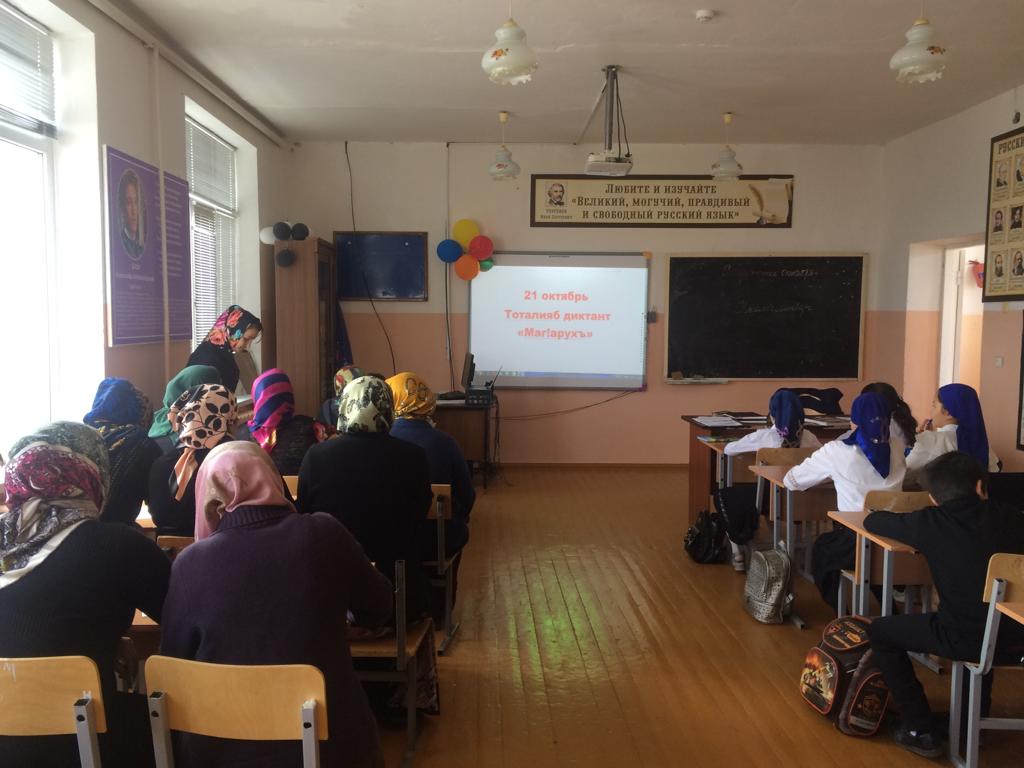 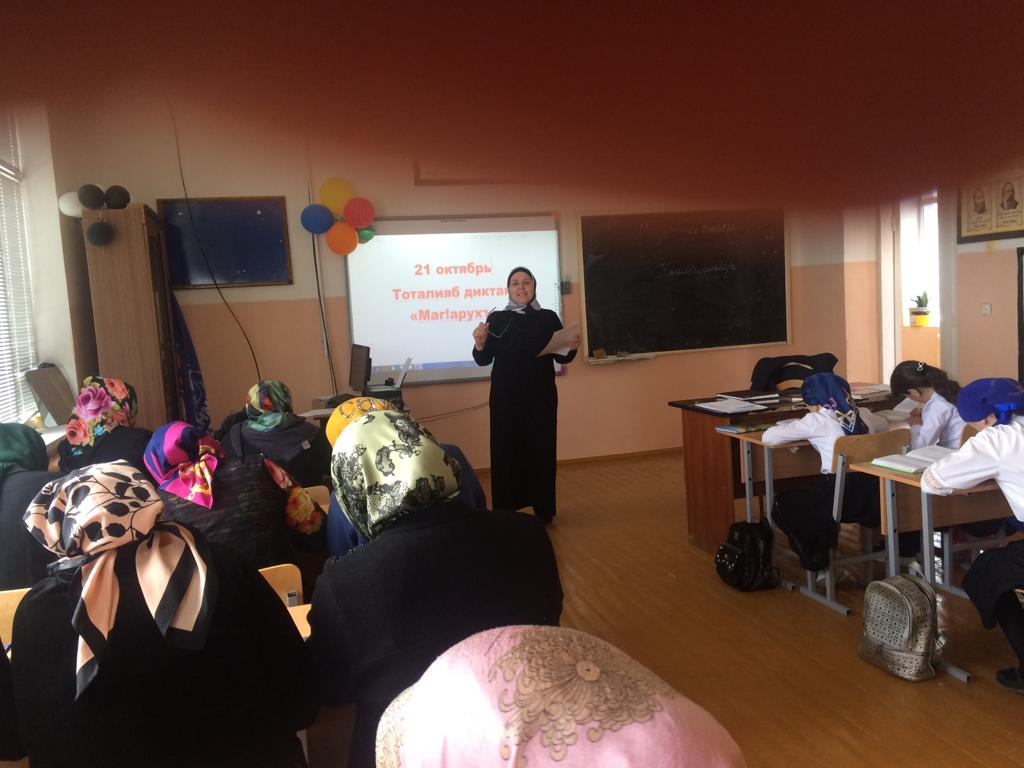 Результаты тотального диктанта МКОУ «Верхнекаранайская СОШ»Количество участниковНа «5»На «4»На «3»На «2»2551343